Problema reSueltoUsa tu conocimiento de las operaciones de matrices para resolver las siguientes ecuaciones.1)   2)   3)   4)   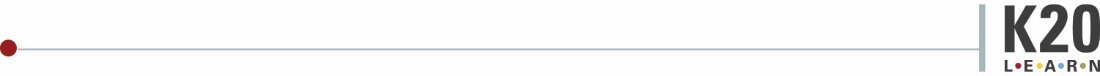 Problema reSueltoUsa tu conocimiento de las operaciones de matrices para resolver las siguientes ecuaciones.1)   2)   3)   4)   